	NEW ZEALAND CAT FANCY INC.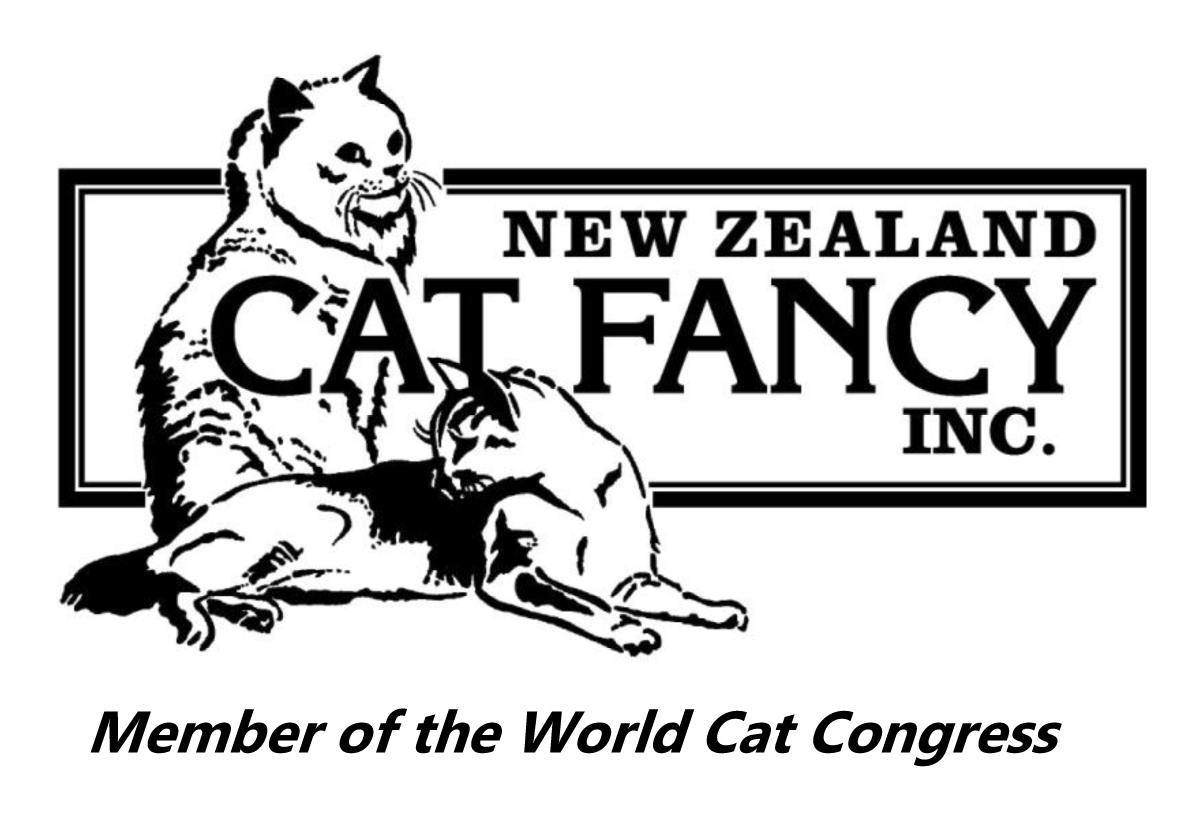 Top Ten ResultsShow: 		Date: 	Longhair DivisionEntire CatsJudge: 		Number of Cats in Ring: 	Entire KittensJudge: 		Number of Kittens in Ring: 	Neuter/Spay CatsJudge: 		Number of Cats in Ring: 	Neuter/Spay KittensJudge: 		Number of Kittens in Ring: 	Shorthair DivisionEntire CatsJudge: 		Number of Cats in Ring: 	Entire KittensJudge: 		Number of Kittens in Ring: 	Neuter/Spay CatsJudge: 		Number of Cats in Ring: 	Neuter/Spay KittensJudge: 		Number of Kittens in Ring: 	Companion DivisionLonghair CompanionsJudge: 		Number of LH Companions in Ring: 	Shorthair CompanionsJudge: 		Number of SH Companions in Ring: 	Domestic DivisionLonghair DomesticsJudge: 		Number of LH Domestics in Ring: 	Shorthair DomesticsJudge: 		Number of SH Domestics in Ring: 	Place Cage No. Pedigree Name BreedBIS 2nd 3rd 4th 5th6th 7th 8th 9th 10th BAMPlace Cage No. Pedigree Name BreedBIS 2nd 3rd 4th 5th6th 7th 8th 9th 10th BAMPlace Cage No. Pedigree Name BreedBIS 2nd 3rd 4th 5th6th 7th 8th 9th 10th BAMPlace Cage No. Pedigree Name BreedBIS 2nd 3rd 4th 5th6th 7th 8th 9th 10th BAMPlace Cage No. Pedigree Name BreedBIS 2nd 3rd 4th 5th6th 7th 8th 9th 10th BAMPlace Cage No. Pedigree Name BreedBIS 2nd 3rd 4th 5th6th 7th 8th 9th 10th BAMPlace Cage No. Pedigree Name BreedBIS 2nd 3rd 4th 5th6th 7th 8th 9th 10th BAMPlace Cage No. Pedigree Name BreedBIS 2nd 3rd 4th 5th6th 7th 8th 9th 10th BAMPlace Cage No. Name BIS 2nd 3rd 4th 5th6th 7th 8th 9th 10th Place Cage No. Name BIS 2nd 3rd 4th 5th6th 7th 8th 9th 10th Place Cage No. Name BIS 2nd 3rd 4th 5th6th 7th 8th 9th 10th Place Cage No. Name BIS 2nd 3rd 4th 5th6th 7th 8th 9th 10th 